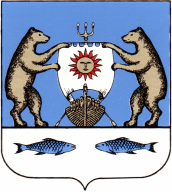 Российская ФедерацияНовгородская область Новгородский районАдминистрация Борковского сельского поселенияП О С Т А Н О В Л Е Н И Еот  15.05.2017 № 41д. БоркиО внесении изменений в состав антинаркотической комиссии В соответствии с Федеральным законом от 06.10.2003 № 131-ФЗ «Об общих принципах организации местного самоуправления в Российской Федерации», Уставом Борковского сельского поселенияПОСТАНОВЛЯЕТ:       1.Утвердить  состав антинаркотической комиссии Борковского сельского поселения, утвержденный постановлением Администрации Борковского сельского поселения от 25.04.2012 г. № 63 «Об антинаркотической комиссии»:-Иванова Светлана Геннадьевна – председатель комиссии, Глава Администрации Борковского сельского поселения;-Савельев Валерий Николаевич – заместитель председателя комиссии, Директор МАОУ «Борковская средняя общеобразовательная школа»;-Сафарова Екатерина Викторовна – секретарь комиссии, заместитель главы Администрации Борковского сельского поселения;-Гурова Елена Алексеевна - Фельдшер Борковской врачебной амбулатории;- Брагина Любовь Вениаминовна - Председатель Совета ветеранов;- Усик Гульшат Басыровна - Заведующая МАДОУ № 15;- Утышева Ольга Витальевна - Директор МАУ «Борковский районный дом народного творчества и досуга»;- Участковый уполномоченный полиции – по согласованию;- Кушина Раиса Исхаковна - Директор МАУ «Серговский сельский Дом культуры»;- Богданова Виктория Васильевна - Заведующий филиалом «Толстиковский центр досуга»;- Мейкшан Людмила Васильевна - Представитель общественности.       2. Постановление Администрации Борковского сельского поселения от 09.08.2016 № 103«О внесении изменений в постановление от 25.04.2012 № 63 «Об антинаркотической комиссии» признать утратившим силу.       3. Опубликовать настоящее постановление в муниципальной газете «Борковский вестник» и разместить на официальном сайте Администрации Борковского сельского поселения в информационно-телекоммуникационной сети Интернет по адресу: www. borkiadm.ru.Глава  Администрации Борковского сельского поселения                                                С.Г. Иванова